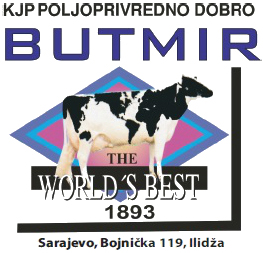 PITANJA ZA  USMENI DIO ISPITAPozicija: Koordinator za novčane podsticaje, ateste, dozvole, vođenje evidencija i izvještajaPotvrdu A-12 izdaje?Model poticaja proizvodnji obuhvata prioritetne proizvodnje na osnovu člana 10. stav 6 i proizvodnje iz člana 12. Zakona o novčanim podrškama u poljoprivredi i ruralnom razvoju i to?Do kada je dužan Klijent da prijavi plan proizvodnje za narednu godinu?                                Krajnji rok za prijavu plana proizvodnje za narednu godinu je?Klijent ostvaruje pravo na novčanu podršku za proizvodnju kukuruza za silažu ukoliko podnese prijavu početka proizvodnje kantonalnom ministarstvu na obrascu P-1 do?                                                                                                                      Direktni sporazum se zaključuje u maksimalnom iznosu do?Ko reguliše podzakonske akte za uspostavljanje i rad komisije za javne nabavke?Trajanje okvirnog sporazuma ne može biti duže od?Konkursnu komisiju za javne nabavke imenuje?Rok za izjavljivanje žalbe nakon preuzimanja tenderske dokumentacije je?Rok za izjavljivanje žalbe u konkurentskom zahtjevu za dostavu ponude je?  Kada se dostavlja Zapisnik sa otvaranja ponuda ponuđačima?Kada je Ugovorni organ dužan objaviti plan javnih nabavki na svojoj internetskoj stranici?                                                                                                                                                                                                                      Literatura za pismeni ispit:Zakon o poljoprivredi („Službene novine Federacije BiH“ broj: 88/07, 27/12, 7/13, 82/21)Zakon o novčanim podsticajima u poljoprivredi na području Kantona Sarajevo (Službene novine Kantona Sarajevo broj: 1/12, 15/13)Pravilnik o načinu i uslovima ostvarivanja novčane podrške po modelu poticaja proizvodnji (Službene novine Federacije BiH broj: 54/21, 46/22)Pravilnik o uslovima i načinu ostvarivanja novčanih podrški po modelu ostalih vrsta podrški (Službene novine Federacije BiH broj: 71/21, 46/22) Pravilnik o uslovima i načinu ostvarenja novčanih podrški po modelu ruralnog razvoja (Službene novine Federacije BiH broj: 55/21, 46/22)Pravilnik o posebnim uslovima za ostvarenje prava na novčani podsticaj (Službene novine Kantona Sarajevo broj: 21/13, 39/14, 20/17, 22/19, 9/22) Zakon o javnim nabavkama u BiH (Službeni glasnik BiH 39/14)KANTONALNO JAVNO PREDUZEĆE„Poljoprivredno dobro Butmir“ d.o.o. Sarajevo-IlidžaPor.br:0135005200; PDV br:200087410009; ID br:4200087410009;Općinski sud u Sarajevu, Rješenje o upisu br:UF/I-993/05;Sjedište, ul.Bojnička 119.,Ilidža;  tel:033/621-286; fax:033/621-160; www.pdbutmir.com;